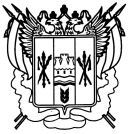 Российская ФедерацияРостовская областьЗаветинский районмуниципальное образование «Заветинское сельское поселение»Администрация Заветинского сельского поселенияПостановление№ 7105.08.2021г.                                                                                               с.ЗаветноеВ соответствии с Федеральными законами от 06.10.2003 № 131-ФЗ «Об общих принципах организации местного самоуправления в Российской Федерации», от 28.12.2013 № 443-ФЗ  «О федеральной информационной адресной системе и о внесении изменений в Федеральный закон «Об общих принципах организации местного самоуправления в Российской Федерации», постановлением Российской Федерации от 19.11.2014 № 1221 «Об утверждении правил присвоения, изменения и аннулирования адресов», Уставом  муниципального образования «Заветинское сельское поселение», постановлением Администрации Заветинского сельского поселения от 23.11.2015 № 212 (в ред. от 08.08.2017 № 97, от 16.03.2018 № 20) «Об утверждении административного регламента по предоставлению муниципальной услуги «Присвоение, изменение и аннулирование адреса объекта адресации», на основании постановления Администрации Заветинского района от 27.07.2021 № 410 «Об утверждении схемы расположения земельного участка на кадастровом плане территории площадью 7170 кв. метров под зданием с кадастровым номером 61:11:0010101:8561», в связи с необходимостью присвоения адреса вновь формируемому земельному участку, расположенному на территории Заветинского сельского поселения в целях упорядочения адресного хозяйстваПОСТАНОВЛЯЮ:	1. Присвоить объекту адресации: вновь формируемому земельному Участку на кадастровом плане территории площадью 7170 кв. метров под зданием с кадастровым номером 61:11:0010101:8561,  по адресному ориентиру: Российская Федерация, Ростовская область, Заветинский район,  с. Заветное, ул. Гвардейская, присвоить адрес: Российская Федерация, Ростовская область, муниципальный район Заветинский, сельское поселение Заветинское, с. Заветное, ул. Гвардейская 25-л.2.Постановление вступает в силу с момента регистрации и подлежит официальному опубликованию.          3. Контроль за исполнением постановления оставляю за собой. Глава Администрации Заветинского сельского поселения                                С.И. БондаренкоПостановлениевноситглавный специалист по вопросам имущественных и земельных отношенийО присвоении адреса вновь формируемому земельному участку, площадью 7170 кв. метров под зданием с кадастровым номером 61:11:0010101:8561